Trinity United Church of Christ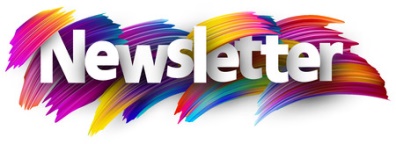 April 2022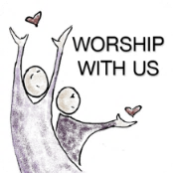 Worship: 8am & 10:15amSunday School: 9amApril 3: Communion 			    John 19: 1-16a “Judgement Cometh”April 10:	 Palm Sunday                     John 12: 12-27                    “Do Not Be Afraid – Your King Is Coming”April 14 – Maudy Thursday @ 7 PM (A Journey of Symbols)				Luke 22: 39-46   (Special Speakers)April 15 – Good Friday @ 7 PMThe First Word - Luke 23: 33-34The Second Word - Luke 23: 39-43	The Third Word - John 19: 25-27 The Fourth Word - Mark 15: 33-34 The Fifth Word - John 19: 28	The Sixth Word - John 19: 29-30 The Seventh Word - Luke 23: 46 April 17: Easter/Communion  			  John 20: 1-18    “Called By Name”April 24: 	John 20: 19-31    “Doubt No More”------------------------------------------------------------------------------------------------------------------Communion: Please pick up your communion wafer & cup as you enter the sanctuary.Offering:  Please place your gifts in the offering box or plate as you enter or leave worship.Contact Information321 W. 8th Street … Jasper, Indiana 47546(Corner of Clay & 8th Street)Mailing Address:   PO Box 386Jasper, Indiana 47547-0386Office Phone: 812-482-4090Office Hours: Monday – Thursday 9am – 1pm & 2 - 3pmWebsite:  htps://www.trinityjasperucc.orgOffice Administrator:  Taylor KleinhelterPastor:  Rev. Jane HillmanOffice email: trinityucc@psci.netApril Monthly CalendarSU 3		9:45 am 	G & S Choir practiceM 4		6:00 pm	Property Team 7:00 pm 	Church Council T 5		7:00 pm	Outreach TeamSU 10	9:00 am	Women’s Guild Men’s Fellowship							Youth BreakfastTH 14   7:00	pm   Worship      (Maundy Thursday)F 15		7:00 pm   Worship (Good Friday)SU 17	Easter 			9:00 am 	Easter Breakfast			9:45 am 	Easter Egg HuntM 18	Newsletter articles due			No TTHT 19		4:00 pm Sunset Extension W 20	10:30 am UCC Clergy SU 24	9:00 am Confirmation ConversationTH 28	Newsletter Sent!F 29		Chapel Reserved (3pm-6pm)S 30		Chapel Reserved (8am-4pm)Office closed every Friday!April Weekly CalendarSunday School – Sundays @ 9:00 am Confirmation – Wednesdays @ 5:30 pmNo Confirmation on April 13thCircle of Concern – Fridays @ 7:00 amNo COC on Friday, April 15thAA – Wednesdays & Fridays @ 7:00 pmPage 1PJ’s Ponderings…                                                                          April 2022As we await the coming of Easter, may the story of “The Ragman” bring us and our brothers and sisters in Ukraine, hope for the coming days.    Love – Pastor JaneRagman by Walter Wangerin, Jr.               From the book Ragman and other Cries of FaithI saw a strange sight. I stumbled upon a story most strange, like nothing my life, my street sense, my sly tongues had ever prepared me for. Hush, child.  Hush now, and I will tell it to you.Even before the dawn one Friday morning, I noticed a young man, handsome and strong, walking the alleys of our city. He was pulling an old cart filled with clothes both bright and new, and he was calling in a clear, tenor voice: “Rags, Rags!”   Ah, the air was foul and the first light filthy to be crossed by such sweet music. “Rags! New rags for old!  I take your tired rags! Rags!” “Now, this was a wonder,” I thought to myself, for the man stood six-feet-four, and his arms were like tree limbs, hard and muscular, and his eyes flashed intelligence.  Could he find not a better job than this, to be a ragman in the inner city?  I followed him.  My curiosity drove me.  And I was not disappointed. Soon the Ragman, saw a woman sitting on her back porch.  She was sobbing into a handkerchief, sighing, and shedding a thousand tears.  Her knees and elbows made a sad X.  Her shoulders shook.  Her heart was breaking. The Ragman stopped his cart. Quietly, he walked to the woman, stepping around tin cans, dead toys, and Pampers.  “Give me your rag,” he said ever so gently, “and I will give you another.”  He slipped the handkerchief from her eyes.  She looked up, and he laid across her palm a linen cloth so clean and new, that it shined.  She blinked from the gift to the giver.  Then as he began to pull his cart again, the Ragman did a strange thing: he put her stained handkerchief to his own face; and then he began to weep, to sob, as grievously as she had done, his shoulders shaking.  Yet she was left without a tear.  “This is a wonder,” I breathed to myself, and I followed the Ragman like a child who cannot turn away from mystery.  “Rags! Rags! New rags for old! In a little while,  when the sky showed grey behind the rooftops and I could see the shredded curtains hanging out black windows, the Ragman came upon a girl whose head was wrapped in a bandage, whose eyes were empty.  Blood soaked her bandage.  A single line of blood ran down her cheek.  Now the tall Ragman looked upon this child with pity, and he drew a lovely yellow bonnet from his cart.   “Give me your rag.” He said, tracing his own line on her check, “and I will give you mine.”  The child could only gaze at him while he loosened the bandage, removed it, 	and tied it to his own head.  The bonnet he set on hers.And I gasped at what I saw: for with the bandage went the wound!  Against his brow it ran a darker, more substantial blood – his own!  “Rags! Rags! I take old rags!  Cried the sobbing, bleeding, strong, intelligent Ragman. The sun hurt both the sky and now my eyes; the Ragman seemed more and more to hurry. “Are you going to work?  He asked a man who leaned against a telephone pole.  The man shook his head.  The Ragman pressed him:  “Do you have a job?”  “Are you crazy?” sneered the other.  He pulled away from the pole, 	revealing the right sleeve of his jacket– flat, the cuff stuffed into the pocket.  He had no arm. “Page 2So,” said the Ragman.  “Give me your jacket, and “I’ll give you mine.”  Such quiet authority in his voice!  The one-armed man took off his jacket.  So did the Ragman— 	I trembled at what I saw: for the Ragman’s arm stayed in its sleeve, and when the other put it on… he had two good arms, thick as tree limbs; but the Ragman had only one.  “Go to work,” he said.  After that he found a drunk, lying unconscious beneath an army blanket. He wrapped the blanket around himself, but for the drunk he left new clothes. And now I had to run to keep up with the Ragman. Though he was weeping uncontrollably, and bleeding freely at the forehead, pulling his cart with one arm, stumbling for drunkenness, falling again and again, exhausted,  old, old, and sick.  Yet he went with a terrible speed.  On spider’s legs he skittered through the alleys of the city, this mile and the next, until he came to its limits, and then he rushed beyond.  I wept to see the change in this man.   I hurt to see his sorrow.  And yet I needed to see where he was going in such haste, perhaps to know what drove him so.  This little old Ragman--- he came to a landfill.  He came to the garbage pits.  And then I wanted to help him in what he did, but I hung back, hiding.  He climbed a hill.  With tormented labor he cleared a little space on that hill.  Then he sighed.  He lay down. He pillowed his head on a handkerchief and a jacket.  He covered his bones with an army blanket.  And he died.Oh how I cried to witness that death.  I slumped in a junked car and wailed and mourned as one who has not hope— 	because I had come to love the Ragman.  Every other face had faded in the wonder of this man, and I cherished him; but he died.  I sobbed myself to sleep. I did not know—	how could I know? – that I slept through Friday night and Saturday and it’s night, too.  But then on Sunday morning, I was awakened by a violence.  Light --- pure, 	hard, demanding light – slammed against my sour face, and I blinked, and I looked, and I saw the last and the first wonder of all.  There was the Ragman, folding the blanket most carefully, a scar on his forehead, but alive.  And besides that… healthy!  There was no sign of sorrow nor of age, and all the rags that he had gathered shined for cleanliness.  Well, then I lowered my head and trembling for all that I had seen, I myself walked up to the Ragman.   I told him my name with shame, for I was a sorry figure next to him.  Then I took off all my clothes in that place, and I said to him with dear yearning in my voice:  “Dress me!”   He dressed me.  My Lord, he put new rags on me, and I am a wonder beside him.The Ragman, the Ragman, the Christ.Thus ends this story as we remember how the life, death and resurrections of Jesus brought us… each of us… forgiveness of sin and new life.  Amen.“Let Go of the Old – BEHOLD, A New Thing Comes!”My beloved Faith Family,	In the days ahead of my retirement this summer, let us find ways to let go of the old as we 	await the new things that will fill all of our lives.  My door and heart is open if you would 	like to have conversation.  I look forward to celebrating our ministry together on June 26!      Love – Pastor JanePage 3A Word from the Church Council Congratulations to Pastor Jane for her almost 40 years of pastoral service, 9 of those years were here with Trinity.  Her ministry time with Trinity has reached all of us in many ways; we appreciate all that she has accomplished.  We will celebrate Pastor Jane’s retirement on Sunday, June 26; so stay tuned for upcoming plans.  We appreciate the thoughtfulness Pastor Jane has put into her retirement planning to enable Trinity, and the UCC Indiana-Kentucky Conference, to prepare for a pastoral transition.   We have reached out to Rev. Dr.  Monica Quellette, Associate Conference Minister for Search, Call and Congregational Transitions.  Rev. Monica has expressed the Indiana-Kentucky Conference support, assistance and guidance.  She will assign a transition team, including herself, which will be actively involved throughout our transition and search process.  She has already started gathering potential candidates to interview for our transitional interim ministry needs until we have a pastor called for our church.  We will not be on our own!The selection of a pastor is a process that will involve everyone in our congregation.  We will form a Bridge Committee in May-June and then a Search Committee to represent us in the journey.  We have time before we get started, as now is the time to focus on the celebration of Pastor Jane’s retirement!  We realize that the unknown can cause anxiety.  However, Pastor Jane will continue to be our Pastor until June26 and Rev. Monica and the IKC will provide the support and guidance we need during the transition to our future pastor.  To quote Rev. Monica on her first words to us; “Relax!! We are going to help throughout the process.  Now is the time to figure out how you are going to say goodbye to Pastor Jane”.   We have been and continue to be blessed with Pastor Jane and it will be wonderful to celebrate her retirement!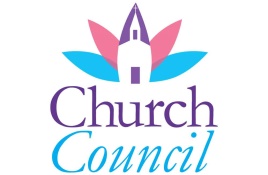                Council March HighlightsApproved February’s Annual Congregational Meeting MinutesApproved Pastor Jane’s retirement effective July 31, 2022 with June 26, 2022 as her last Sunday in the pulpit, as well as last day of pastoral services.Page 4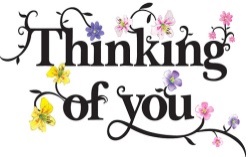 Jack Astrike				 Northwood Retirement Community, Assisted Living                            				400 Pleasant View, Apt. # 1, Jasper, IN  47546 				 (812-634-7920)Norma Blackgrave		St. Charles Health Campus, Rm. # 103								3150 St. Charles Street, Jasper, IN  47546Eloise Breidenbaugh	Northwood Retirement Community, Rm. # 504								2515 Newton Street, Jasper, IN  47546Corrine Clark				Legacy Living, 1850 IN-56, Rm. # 202, Jasper, IN 47546 	 (812-482-3482)Mariemma Huebner 	Northwood Retirement Community, Assisted Living 400 Pleasant View, Apt. # 23, Jasper, IN  47546  				 (812-634-7945)Carrie Loveall			855 Missouri Street, Apt. # 17, Ferdinand, IN  47532  		 (812-998-2010)Sherry Malone			660 Rumbach Ave. Apt. #322, Jasper, IN   47546  			 (812-582-2721)Claire Rohleder 			Legacy Living, 1850 IN-56, Rm. # 220- Jasper, IN 47546   (812-482-3185)Violet Ruckriegel	     Legacy Living, 1850 IN-56, Rm. # 104- Jasper, IN 47546	(812-827-6986)Others to keep in thought and prayer…  	Shirlene Dreher, David Fischer, Janice Sunderman, 																	          and Brian & Sandy Ferrell.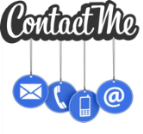 Pastoral Care:   	Please call Pastor Jane with any updates.			If you would like to chat with Pastor Jane, please call her 812-631-1147.  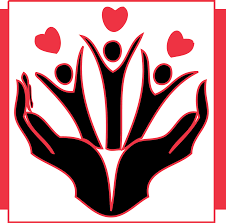 Within the Fellowship:  We extend our sympathy and prayers to the family of Randy Catt who died on March 19, 2022.  	May God bring comfort to his wife, Pamela, his children and grandchildren.Our sympathy & prayers to Jerry Thom at the death of his mother, Mary Ann Schroeder at the death of her sister, and Suellen Seng at the death of her nephew.  May God be with these families.Eloise Breidenbaugh- recovering from a broken leg at Northwood Retirement Comm.- Rm. # 504Hailey Knebel is in need of our prayers.Pray for the people of Ukraine and give thanks for all who are welcoming refugees.Pray for ALL in need of healing; may God grant them strength and patience.Pray giving thanks that the Covid-19 numbers continue to fall, remembering that there are still those who are losing their lives.  We give thanks for our health care workers!  Pray for those impacted by the devastations from wind & water & snow.Pray for those killed by senseless violence, particularly those killed at school.Pray for our military, first responders and those in law enforcement.NOW HERE - Upper Room Devotionals – May/June 2022Page 5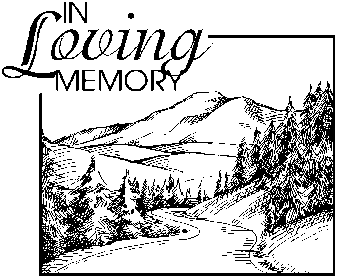 Randall Lee CattJune 12, 1949 … March 19, 2022We give the Lord thanks for the 72 years of life appointed to God’s beloved son, Randall Lee Catt.  By God’s loving grace, Randy is now resting from his labors, free from all earthly limitations and safely cradled in the loving arms of his Lord. Randy was born on June 12, 1949 to Jacob and Theda Rae (Corder) Catt whom he now joins in heaven along with his sister, Brenda Jo Alexander.  May God bring comfort to his living brothers, Jerry Catt and Matt Vickers and their families. We are thankful for 50 years of marriage Randy shared with his wife, Pamela, following their wedding on December 11, 1971.  They enjoyed playing euchre with friends, attending theater shows and concerts as well as traveling.   Randy and Pamela’s family includes a son Brian and his wife, Traci and two daughters, Alexis and Kristen.  Randy was blessed with two grandsons: Tristan and Aiden.  As Dad, Randy travelled many miles to watch band competitions, swim meets, and soccer games.  As Papaw he continued to sit in the hot sun and watch the next generation play ball.Randy was Vice President of Human Resources for U.S. Gypsum Corporation for 20 years and then the Executive Vice President of Human Resources for Kimball International for 15 years.   Randy joined Trinity United Church of Christ in 1992, serving on the Church Council and Pastoral Relations Team.Randy loved to coach, mentor and encourage others.  You could often find him out on his lawn mower or puttering around the house; he was never without a project list. Randy loved being retired and frequently said “I’m good at it!”We celebrate Randy’s hard-working faithful spirit, along with his wisdom and kind heart.Memorial gifts may be sent to the Parkinson’s Foundation, Anderson Woods or Trinity United Church of Christ.Page 6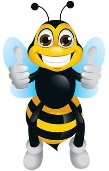 April 3 – regular Sunday		April 10 – Palm Sunday   (There will be palms to carry-in)April 17 -Easter	9:00 am 	Breakfast for the whole Family! 								9:30	am	Practice singing	  9:40 Easter Egg Hunt – bring your baskets!April 24 – End of the year party for Preschool – 6th Grade!The SS kids will sing on Easter – April 17 at the 10:15 am worship.  Come in April to practice!* * * * * * * * * * * * * * * * * * * * * * * * * * * * * * * * * * * * * * * * * * * * * * * * * * *VBS 2022 is still on Hold!   A Director for the 2022 Vacation Bible School is needed. Note:  The Director finds a team of leaders, selects date & time to fit leaders’ schedules and selects the theme & materials.  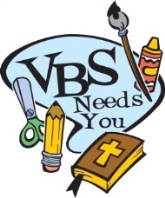 If you are interested, contact Greg Schnarr (812-630-8744) gregschnarr@hotmail.com* * * * * * * * * * * * * * * * * * * * * * * * * * * * * * * * * * * * * * * * * * * * * * * * * * * 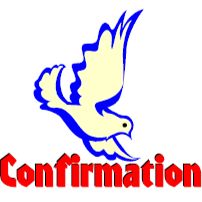 * * * * * * * * * * * * * * * * * * * * * * * * * * * * * * * * * * * * * * * * * * * * * * * * * * * Confirmation Conversation - April 24, 2022  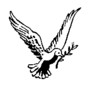  9:00 am in Parish HallThe Congregation, Families and Friends are invited to this hour long conversation between our five Confirmands, the Christian Education Ministry Team, and the Church Council.  Each group submitted a total of 78 questions.  Pastor Jane will narrow them down to the top 25 to be discussed.  Please come, as your faith will be blessed and enriched.* * * * * * * * * * * * * * * * * * * * * * * * * * * * * * * * * * * * * * * * * * * * * * * * * * * It is a joy to once again share in – person time with our shut-ins; their 	wisdom, insights and faith are treasures in my soul.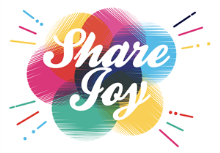 It is a joy to spend time with ALL ages learning the meaning of the many 	Holy Week symbols.It is a joy to know our Gather & Sing choir, along with our kid’s choir will fill God’s house with music on Easter.It is a joy to spend time with our leadership as they make plans for today and for the future.Page 7Easter is coming to Trinity!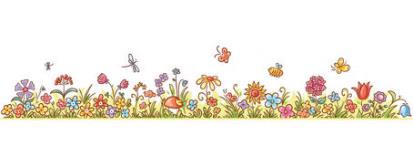 Easter Flower Garden ~ Help us make a garden blooming with new life.Forms are available in the church entrance if you would like to make your flowers in honor or memory of someone.  (or call the church office!)  Flowers may be brought Maundy Thursday-PM, Good Friday-PM or Saturday am. Flowers may be taken home following the late service.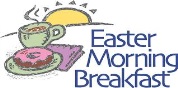 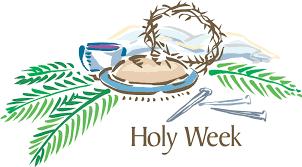 April 10		Palm Sunday – Gather & Sing Choir; Children will distribute palms.April 14  		Maundy Thursday @ 7:00 PM in the sanctuary - “A Journey of Symbols”  						Looking for 7 readers!April 15		Good Friday Service @ 7:00 PM in sanctuary - “Seven Last Words of Jesus” 						Looking for 6 readers!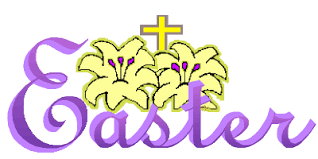 April 17 		Easter Sunday						8:00 am 		Worship- Communion 		    Gather & Sing Choir					9:00 am		Easter Family Breakfast  (For everyone!)					9:30 am		Sunday School – meet in the Sanctuary to practice music.										Easter Egg Hunt – bring your baskets!					10:15am 		Worship- Communion    		Gather & Sing & Kid’s ChoirsLincolnland Association Meeting – Sunday, April 24	Church members from all the Association churches will gather at Augustana UCC in Holland.  	Registration begins at 3:30 PM, with the meeting beginning at 4 PM. 	There will also be a 	short business meeting, worship and as always, a wonderful time for fellowship around an evening meal. Page 8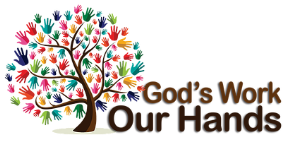 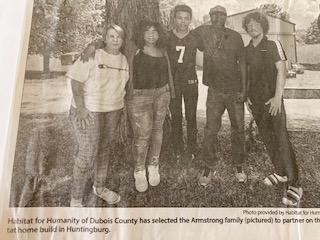 Lenten Mission 2022: This year we are collecting money to help Rebecca (Becky) Mennerick Armstrong, her husband Eddy, and their children build a house in Huntingburg. You can help make this a reality for them by contributing to our Habitat for Humanity of Dubois County collection. To-date we have collected $2,659 toward our goal of $5,000. Your prayers and financial help are both appreciated.  Thank you.Lenten Mission 2021: If you were not at Trinity on March 13th, you may have missed seeing the picture of the villagers of Cum Luol in Warrap State, South Sudan holding the banner above the well which Trinity United Church of Christ co-sponsored drilling last year. The coordinates of this well are 7.828862 29.091834.  You can type these in and see where our well is located. Thank you SO much for making this life-giving event happen!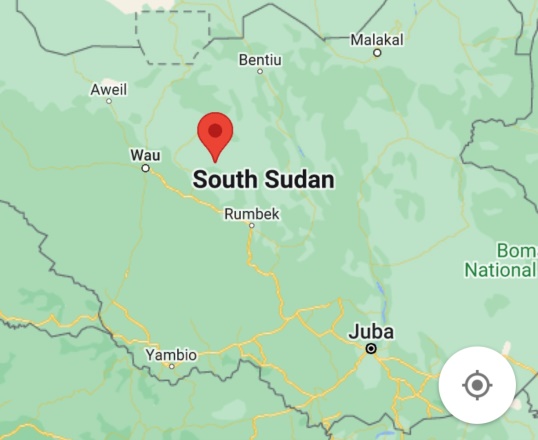 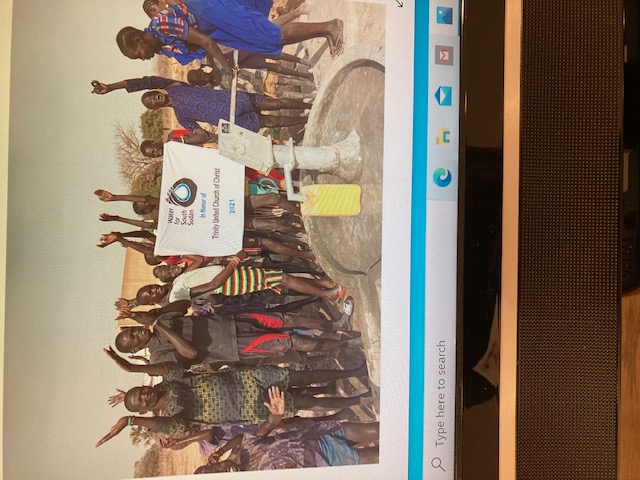 April Community Food BankThe people at Trinity have contributed the following items to the Community Food Bank since the last newsletter: 12 rolls of paper towels, 11 boxes/bags of spaghetti, 6 bags/boxes of pasta, 8 jars/cans of spaghetti sauce, and 16 boxes of hamburger or tuna helper.  Your help with feeding those in need in our area is appreciated!  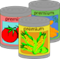 April's food item is canned vegetables.  Thank you again for sharing your blessings.Beginning in April:  On the 1st Sunday of each month -- we will resume placing baskets in the front of church for your Community Food Bank contributions.  This is what we did before Covid. However, now the baskets will be in front of the communion table.  All food items brought later each month are still gladly accepted and can be placed in the shelving in the foyer. Page 9Mission Alive at Trinity- Continued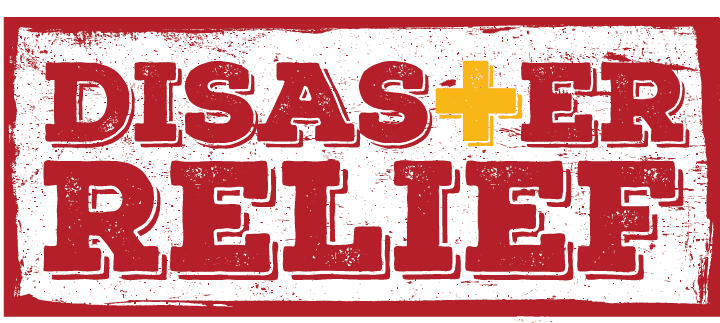 Tornado Recovery DonationsDonations to aid in the tornado recovery efforts can be made through Trinity Church; they will be sent when information becomes available.  Please clearly mark your donations. As always, thank you for your generosity. Year to-date we have collected $505.Ukraine ReliefDonations to help the people of Ukraine are greatly appreciated. Checks made out to Trinity UCC; we will send them to the designated fund.  Thank you so much for your donations. 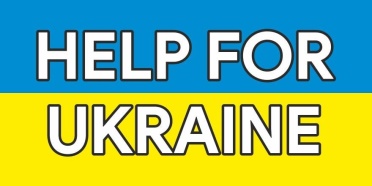 Year to-date we have collected $1,100. Adopt a Family 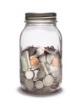 Your spare change/dollars in the jar does more than a little!  We use the total given each month to pay a bill or purchase a gift card for our Adopt-A-Family.  Our 2022 family is a mom, dad, and their 2 daughters (ages 5 and 11).  The younger girl is severely handicapped, and even though Dad works a full time job and Mom has 2 jobs, their budget is stretched with all the extra expenses pertaining to her care.  We hope, by helping them with a gift each month, we can lighten some of the stress.  So the money YOU put in the jar really matters.  When added to what others give it can make a huge difference!!  Thank you so much for your continued support.    Year to-date we have collected $285.52.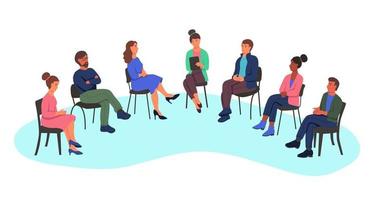 Dementia Support GroupDo you, a friend, or a loved one care for someone with Alzheimer’s or another form of dementia? Caring for someone going through the dementia journey can be exhausting. Holy Family Catholic Church is hosting a Dementia Support Group the third Tuesday of each month at 6:30 p.m. in Fellowship Hall.  Upcoming dates are April 15th and May 17th.  For more information please contact Bernie Heeke at 812-639-0331. Thank you!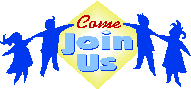 Date						Worship Attendance					              Sunday School Attendance   	March 6			8 am   13		10:15 am   35		 Total   48				Kids/Youth    No Sunday SchoolMarch 13   		8 am   14		10:15 am   43	  	 Total   57	    			Kids/Youth    7  	 	Adults    3March 20			8 am   10	    	10:15 am   34	   	 Total   44	   			Kids/Youth    No Sunday School     March 27			8 am   14	    	10:15 am  	23 	 Total   37   			Kids/Youth    No Sunday School 		 Page 10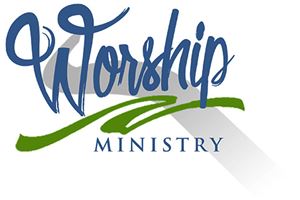 April 3 – CommunionBible Readers:		Kurt Vonderheide, John Kahle									Acolyte:  Lillie Campbell		Organists:	Mary Ann Weisheit, Sarah Sergesketter				Time with Young Disciples:  Alexander Thomas						  				SS Teacher: Kari RothMedia:  8 am 	Mark Blackgrave		10:15 am 	John Kahle	                		Media Producer:	 Mark BlackgraveUshers: 8 am	Selena & Kurt Vonderheide	     10:15 am	John KahleCommunion Prep:	Susan McGovren				April 10 – Palm SundayBible Readers:		Doug Bawel & Suellen Seng, Susan McGovren	             	Acolyte: Madison MauckOrganist:	Sarah Sergesketter							   								Gather & Sing Choir 	Time with Young Disciples:  Heather Goodhue							              	SS Teacher:		Heather GoodhueMedia:  8 am Kurt Vonderheide         10:15 am Nichole Lechner	              	Media Producer: Nichole Lechner Ushers: 8 am Doug Bawel & Suellen Seng		10:15 am Susan and John McGovren	A Few more Holy Week Readers Needed:  please speak to Pastor Jane if you are available.April 14th – Maundy Thursday (Communion) @ 7 PM in sanctuaryReaders:  John Schnarr, Mark Blackgrave, Lisa Schmidt, Mary Ann Weisheit, Pamela Catt    (2 more needed)Organist:	Sarah Sergesketter		    		Media Producer & Tech:  Kurt Vonderheide 	Usher: Dan Sergesketter						Communion Prep:	Alexander Thomas			April 15th – Good Friday @ 7 PM in sanctuary Readers:  John Schnarr, Mark Blackgrave, Mary Ann Weisheit, Pamela Catt    (3 more needed) Organist & Soloist: Sarah Sergesketter	Media Producer & Tech: John Kahle			Usher: Dan Sergesketter 		April 17 – Easter/Communion Bible Readers:	  Bill Small, Addie Schnarr										     		Acolyte:  Parker Jahn			Organist:	Sarah Sergesketter						     									Gather & Sing & Kids Choirs 	Special Music:	  Kids Sing “The Same Power” – Express CDTime with Young Disciples:  	Pastor Jane												SS Teacher:	 CEMT – Easter Egg HuntMedia: 	8 am 	Mark Blackgrave		10:15 am   Adam Roth						Media Producer:	 Mark BlackgraveUshers:	8 am	Bill Small				10:15 am   Janis & John Schnarr, Jerry Brewer	Communion Prep:	Janis & John Schnarr		April 24Bible Readers:	 Selena Vonderheide, David Hubster							  	Acolyte:  Mya Uebelhor	Organists:	Mary Ann Weisheit, Sarah Sergesketter							   	Time with Young Disciples:   Audra Jahn										      	SS Teacher: CEMTMedia: 	8 am 	Adam Roth			10:15 am 	John Kahle			                   	Media Producer: Doreen LechnerUshers:	8 am	Linda Troxler		10:15 am	David Hubster Family	Page 11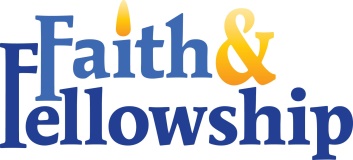 Men’s Fellowship … The Trinity men will gather on April 10th at 9 am in the church lounge.  This group is open to anyone; please invite friends for the fellowship & worship. The group hopes to gather monthly for conversation.  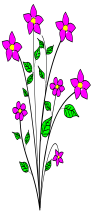      Women’s Guild News …  Next meeting is April 10th at 9 am in the chapel.Gather & Sing Choir …   Good news! The Gather & Sing choir will be singing for services on Palm Sunday and Easter this year. We will have practice on Sunday, April 3rd in room B04 at 9:45 AM. On Palm Sunday, I would like to sing at both services and on Easter as well. I hope to see returning faces and new ones too!!   If you have any questions, please call Sarah Sergesketter @ 812- 482-5578. THANK YOU to Melissa Blackgrave, Mya Uebelhor, and Alexander Thomas for their special music in the month of March.Merom Summer Camp & Retreat Center is back!! More information about Merom Camp and Seniors Unlimited Retreat is posted on the bulletin board in church. Please feel free to take a broacher and come join the fun!  Miles for Merom 5K will be held on Saturday, April 9th. Registration forms are on the church credenza. Come to run, walk or volunteer! 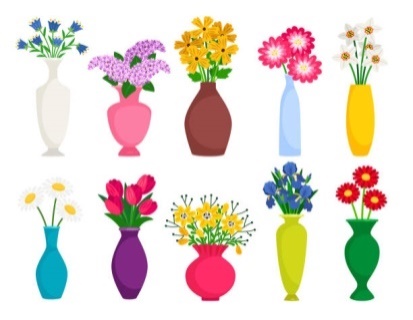 Easter Flower Garden ~ April 17, 2022The Worship Team is requesting that all flowers for the Easter Flower Garden this year be purchased by the donor and brought to the Communion Prep Room on the following dates: April 14th - Maundy Thursday evening from 6:30 PM – 8:00 PM          April 15th - Good Friday from 10 – 11 AM or 6:30 - 8:00 PM                                                                      April 16th - Saturday morning from 10 - 11 AMAll flowers may be taken by donors following the 10:15 AM service on Easter Sunday.Forms are available in the entrance of the church.Page 12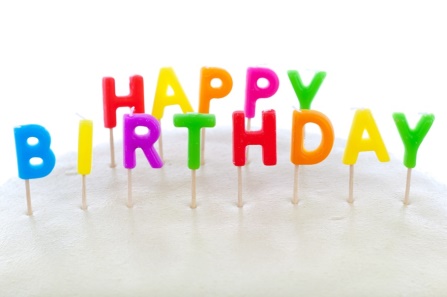 April BirthdaysName				   	             Day								Name				   	            Day				 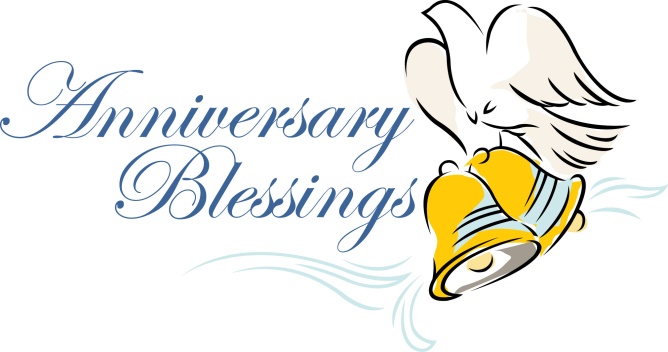 April AnniversariesNames                           	          	Date			    Years Greg	 and Lisa Kincer				  		4-6-1985				37Jeff and Ann Berg					  			4-15-1989			33Kurt and Treva Heise				  		4-19-1986			36Julie and Scott Beck				  			4-22-1978			44Pat and Nick Seng					 		4-27-1974			48David and Debie Stockburger	 		4-28-1973			49Page 13LelaniWittwer  4HadleyRumbach  7KurtHeise  9SarahSergesketter  11SabrinaPeters  12DavidPeters  14BrettWright  14BrandiHellman 16CarolRasche 18MitchellMauck 19HarrisonHulsman 22AdriennePalmer 24MattMay 27